21 ЯНВАРЯ – ДЕНЬ АСПИРАНТА21 января в России отмечается День аспиранта. Дата празднования Международного дня аспиранта связана с выходом в свет документов Совнаркома РСФСР, регламентирующих систему подготовки научных работников. Назывались эти документы «Положения о научных работниках вузов» и «Инструкции о порядке подготовки научных работников при НИИ и вузах по прикладным, точным и естественным наукам». Оба документа увидели свет 21 января 1925 года. Со временем они подвергались пересмотру, корректировкам
и дополнениям, однако, именно они определили основы системы подготовки научных работников в СССР. Аспирантура - первая ступень научной карьеры, которая закладывает основы научных знаний, формирует специфику мышления будущего учёного и характер будущей научной деятельности.В 2020 году во Владимирской области действовало 5 организаций, ведущих подготовку научных кадров (2016-2017гг. – по 4,
 2018-2019гг. - по 5). Научное образование в 2020 году там получали 
316 аспирантов (2016г. – 373 чел., 2017г. – 316 чел., 2018г. – 278 чел., 2019г. – 273 чел.). Наиболее востребованы были технические и экономические науки –  97 и 67 чел. соответственно. В том же 2020 году получить научное образование решили 126 человек. За последние 5 лет этот год стал самым «урожайным» на поступивших
 в аспирантуру: 2019г. – 88 чел., 2018г. – 82 чел., 2017г. – 73 чел., 2016г. – 93 чел.Самым популярным направлением для обучения в 2020 году у поступивших в аспирантуру стали экономические науки – 34 поступивших. Вторыми по популярности стали технические науки – 28 поступивших. Завершают тройку популярных направлений педагогические науки. В 2020 году получать научное образование по этому направлению решило 13 человек. Гораздо меньшей популярностью пользовались химические (1 чел.), психологические (2 чел.), физико-математические (3 чел.), философские
 и исторические (по 5 чел.), биологические (6 чел.) и филологические (7 чел.) науки.  В том же 2020 году аспирантуру завершило меньше всего учащихся за последние пять лет. Диплом об успешном окончании получил всего
51 выпускник (2019г. – 60 чел., 2018г. – 98 чел., 2017г. – 91 чел., 2016г. – 
85 чел.). Самой распространенной отраслью науки были технические науки, выпуск по которым составил 20 человек.Контактная информация: Захарова О.В.специалист Владимирстата по взаимодействию со СМИтел. (4922) 773041, 773042 (доб.0409); моб. 89157653471mailto: P33_ZaharovaOV@gks.ruВладимирстат в соцсетях: https://vk.com/vladimirstatПри использовании материалов Территориального органа Федеральной службы государственной статистики по Владимирской области в официальных, учебных или научных документах, а также в средствах массовой информации ссылка на источник обязательна.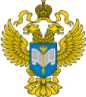 ТЕРРИТОРИАЛЬНЫЙ ОРГАН ФЕДЕРАЛЬНОЙ СЛУЖБЫ ГОСУДАРСТВЕННОЙ СТАТИСТИКИ ПО ВЛАДИМИРСКОЙ ОБЛАСТИТЕРРИТОРИАЛЬНЫЙ ОРГАН ФЕДЕРАЛЬНОЙ СЛУЖБЫ ГОСУДАРСТВЕННОЙ СТАТИСТИКИ ПО ВЛАДИМИРСКОЙ ОБЛАСТИ21 января 2021 г.21 января 2021 г.Пресс-выпуск